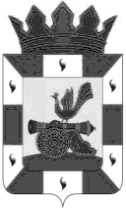 Финансовое управление Администрации муниципального         образования "Смоленский район" Смоленской областиПРИКАЗ30 декабря  2016 г.	                                                                      №32Об утверждении графика проверок внутреннего финансового контроляглавных распорядителей и бюджетных учреждений Администрации муниципальногообразования « Смоленский район» на 2017 год            В соответствием с  Постановлением от 30 октября  2014года  № 2758 «Об утверждении Административного регламента Администрации муниципального образования «Смоленский район» Смоленской области по исполнению муниципальной функции «Осуществление внутреннего муниципального финансового контроля», приказа финансового управления Администрации муниципального образования «Смоленский район» Смоленской области  от 10 июня 2008 года № 46 «О создании комиссии» руководствуясь Федеральным законом от 05 апреля 2013 года № 44-ФЗ "О контрактной системе в сфере закупок товаров, работ, услуг для обеспечения государственных и муниципальных нужд",  Приказываю:            1.Утвердить график  проверок  внутреннего финансового контроляглавных распорядителей и бюджетных учреждений Смоленского района на 2017 год.Начальник финансового управления                                               Администрации муниципального образования «Смоленский район»Смоленской области                                                                          Е.Н.Хромова